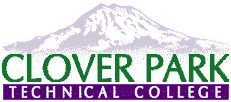 Clover Park Technical CollegeAll Hazard (Safety Committee) Meeting MinutesMeeting Date/Start and End Time: 14:00 pm – 14:15 pmAugust 23, 2022Review of the Accidents/Incidents from the last month - only fourUnannounced fire drill feedback: some did not hear sirens or evacuated the building.  Will be reviewed.Michelle-how do we know what classes are occupied.  Suggested placing a 2 sided color card on window, green when occupied and white when not.D. Massey bldg. 31- concern of increase of people wandering around.Reviews:	N/ANext meeting: Sept 27th at 14:00Prepared by: Rosalinda Gonzalez-YoxtheimerChristian KroissLoree ChiaroTula MollasGreg DoyonChristopher RidlerLauren PetersonSheli SledgeJulie WattsDonna McBrideCindy OvertonRosalinda Gonzalez-YoxtheimerMichelle HilleslandHannah PrecourDean MasseyDoris MarstonJaya Rose